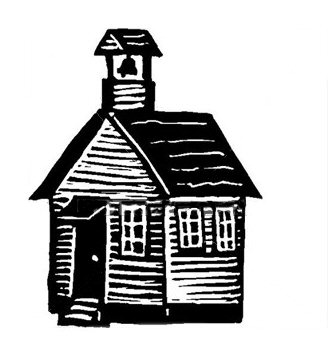 1879 Perkinsville Schoolhouse CommitteeMEETINGTuesday, March 10, 2020 6:30 PMat 1879 Perkinsville SchoolhouseRoute 106, Perkinsville VTAGENDACall meeting to orderRoll CallApprove minutes from previous meeting – February 19, 2020Financial ReportRamp grant updateNew BusinessOld BusinessAlarm system – cost estimateBrandon Gulnick – follow upNext work dates?Grand Opening?Open FloorSet Next Meeting Date and AgendaAdjourn